
INSTRUCTIONS: Curriculum vitas are required for new contingent faculty.  Please fill out this form with the accompanying course load assignment document, obtain your dean’s signature and submit to the Provost Office for approval.Recommended Rank/Title:     					
Base Salary:  $     		
Term of Appointment:     				  Transition Stipend: $     		  				Moving Relocation: $     		  	                 Course Load Assignment (see 2nd page): Course load assignments will be included on the contingent faculty contractual agreement.  
Hiring Rationale/Comments:Contract Notes:For Provost and Human Resources Use Only:
Position #:			FTE:			Annual Salary:$		
Course Assignments: *Standard Course Load and FTE Assignment:				4-credit course = 1.00 course load = 0.167 FTE3-credit course = 0.75 course load = 0.125 FTE2-credit course = 0.50 course load = 0.083 FTE1-credit course = 0.25 course load = 0.042 FTEIf the course load and/or FTE assigned to any course listed above does not correspond to this standard, please explain in “Hiring Rationale/Comments” section.
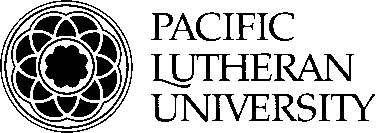 Contingent Faculty 
Contract Recommendation(with benefits)
Contingent Faculty 
Contract Recommendation(with benefits)
Contingent Faculty 
Contract Recommendation(with benefits)
Contingent Faculty 
Contract Recommendation(with benefits)
Contingent Faculty 
Contract Recommendation(with benefits)
Contingent Faculty 
Contract Recommendation(with benefits)
Account NumberDepartment/SchoolTitleFirst Name                                                  MIFirst Name                                                  MIFirst Name                                                  MILast NameLast NameDate PreparedStreet AddressStreet AddressStreet AddressStreet AddressCityState                                ZipE-Mail AddressE-Mail AddressE-Mail AddressE-Mail AddressPLU ID or Social Security NumberPLU ID or Social Security NumberArea Code   -   Phone NumberHighest DegreeHighest DegreeHighest DegreeHighest DegreeCollege/UniversityCollege/UniversityYear ConferredSignature – Chair (where applicable)	                                              DateSignature - Dean	                                                 DateDepartment (where applicable)School/Division Approved  —  Provost and Senior Vice President for Academic Affairs        	Date Approved  —  Vice President, Finance & Administration                                 	DateSubjectCourse NumberCourse Name# of CreditsTermCourse Load*FTE*